T.C.BATTALGAZİ KAYMAKAMLIĞIŞEHİT MURAT DOĞRU İLKOKULU MÜDÜRLÜĞÜ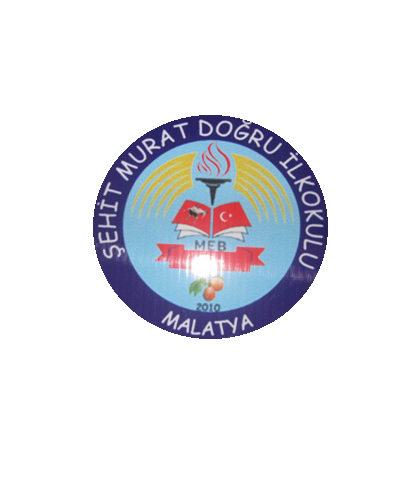 2019-2023 STRATEJİK PLANI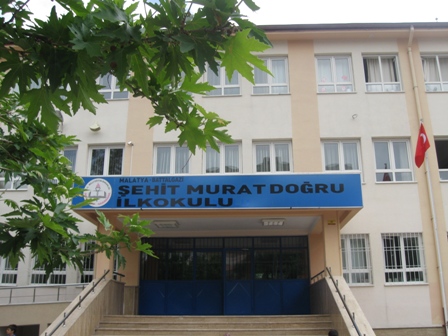                                   MALATYA/BATTALGAZİ                                                                             20191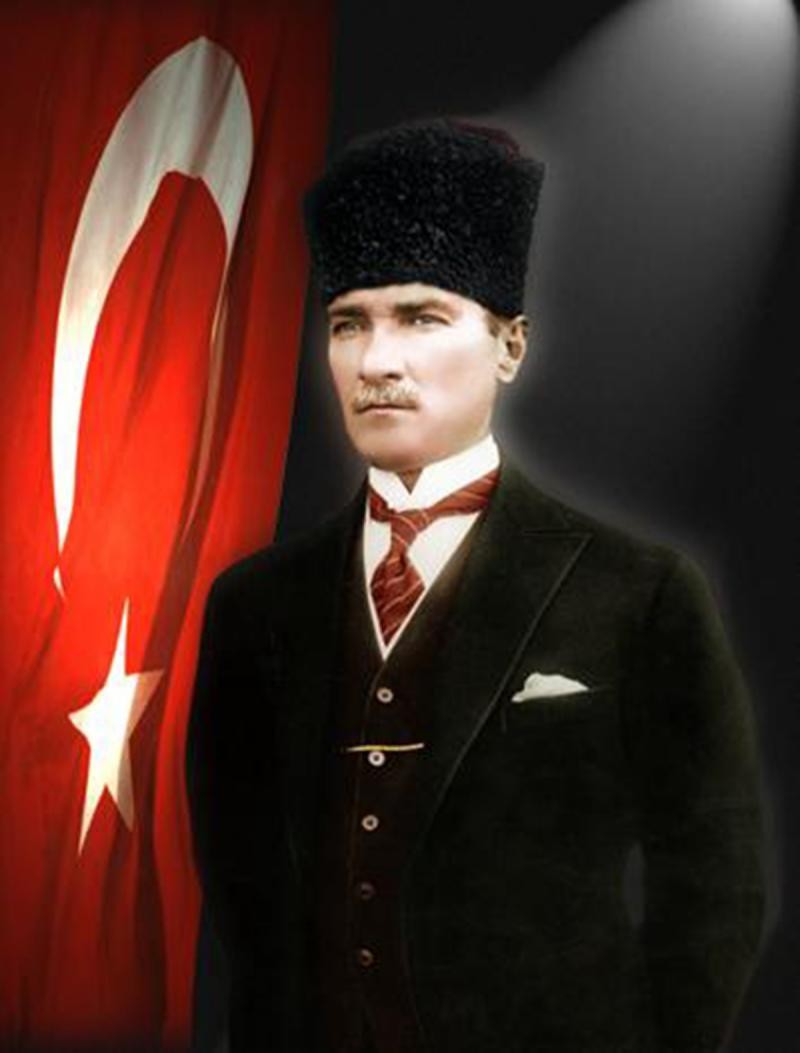 İcra eden, tatbik eden; karar verenden daima daha kuvvetlidir.              M. Kemal Atatürk2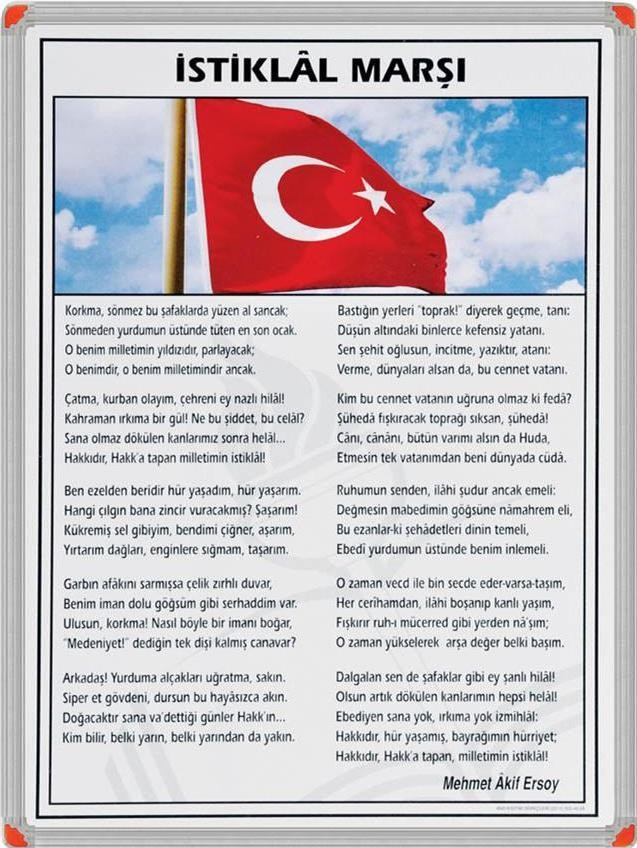 3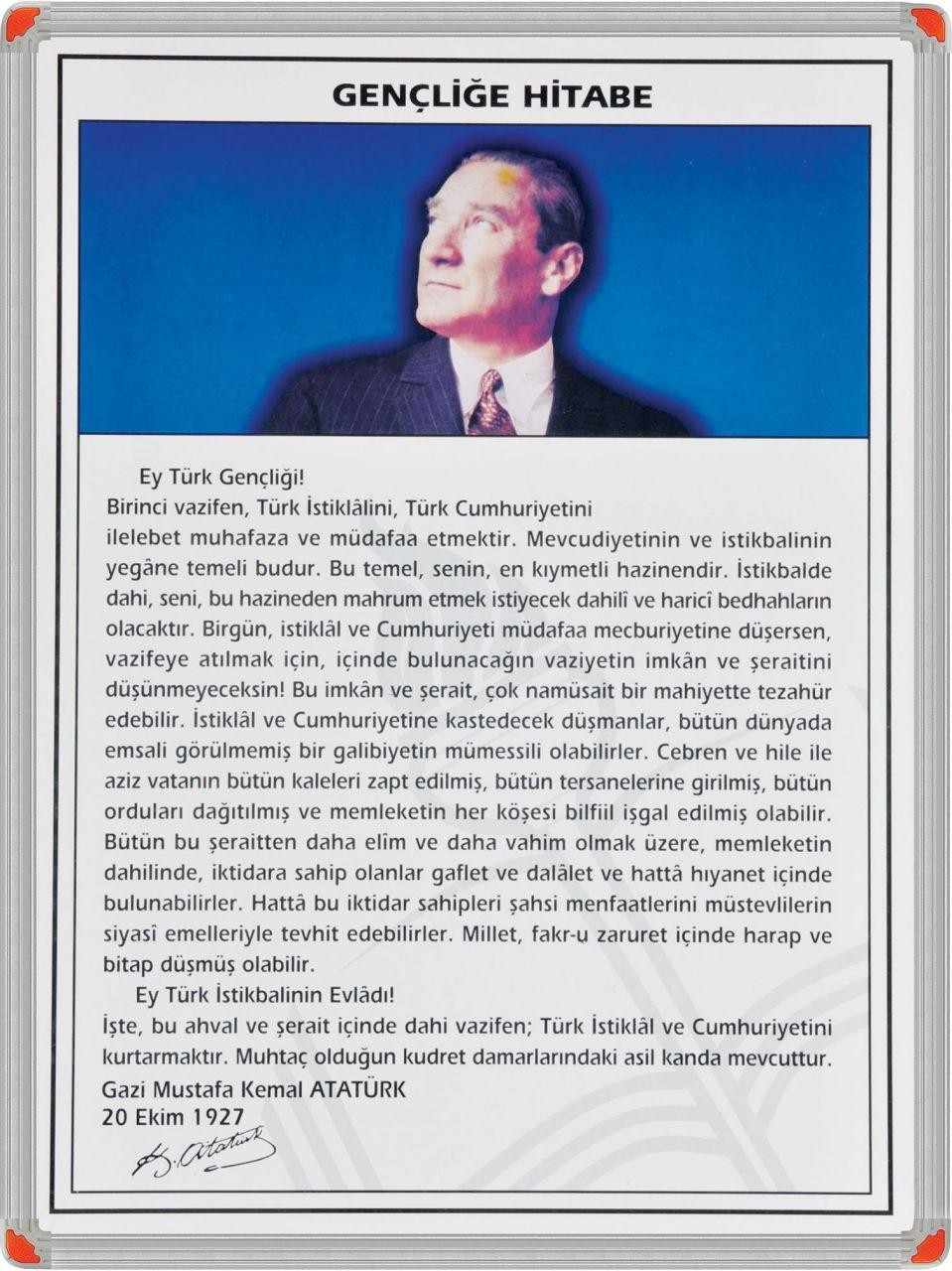 4Sunuş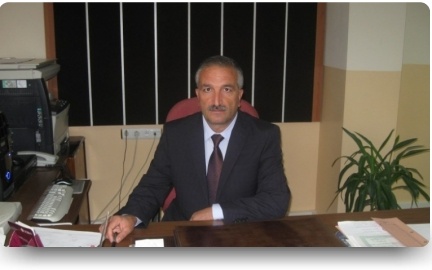 Eğitimin amacı herkesin tam ve fırsat eşitliği içinde, bireylerin yaşam projelerini hayata geçirmesini zenginleştirecek potansiyellerle donatımını sağlamak, onları girişimde bulunmaktan ve sorumluluk yüklenmekten kaçınmayan, eleştirel düşünme becerilerine sahip aktif yurttaşlar olmaya yönlendirmek, insan hakları, demokrasi ve çevresel, kültürel ve estetik değerler konusunda duyarlı olmalarını sağlamaktır.5018 Sayılı Kamu Mali Yönetimi ve Kontrol Kanunu doğrultusunda oluşturulan, stratejik plan hazırlama ile kalkınma planları ve programlarda yer alan politika ve hedefler doğrultusunda kamu kaynaklarının etkili, ekonomik ve verimli bir şekilde elde edilmesi ve kullanılması amaçlanmıştır. Gazi Mustafa Kemal İlkokulu Müdürlüğü ülke kaynaklarının en etkin ve verimli kullanılması için stratejik yönetim anlayışıyla; kurum kültürü ve kimliğinin oluşturulmasını sağlarken yönetim ve organizasyon anlamında kendini gerçekleştirirken kaynak kullanımı konusunda ekonomik, verimli, etkin ve etkili olacaktır. Okulumuz, eğitim ve öğretimde bölgesinde saygın bir yer almış olup, bu yönde çalışmalarını tüm kadrosuyla daha da ileriye götürmeye kararlıdır.                             Eğitim sistemini, akıl ve kalbi rehber alarak işlevlere ve pratiklere indirgeyerek ele alma                           gerekliliğiyle ve 2023 Eğitim Vizyonu ışığında hazırladığımız 2019-2023 Stratejik Planımızda,                   ölçülemeyen hizmet geliştirilemez anlayışıyla bilimin ışığında, rehberliğinde yeni bir yol haritası                   çizdik. Amacımız temelde Türk Millî Eğitim Sistemi’nin nicelik ve erişimle ilgili sorunlarının                   birçoğunu geride bıraktığımız şu günlerde, önümüzdeki döneme ait nitelik devrimini gerçekleştirmek                       konusundaki kararlığımızı tüm açıklığıyla ortaya koymaktadır. Millî Eğitim Bakanlığının eğitim                    sistemindeki yapacağı işlerin çok büyük başarılara atacağı imzaların hep beraber şahidi olacağız.   2019-2023 Gazi Mustafa Kemal İlkokulu Müdürlüğü Stratejik Planına katkı sağlayan                   okulumuz çalışanları ve paydaşları ile okulumuz Stratejik Plan Hazırlama Ekibine ve  Stratejik                   Plan Üst Kuruluna teşekkür ederim.                                                                                                                     Nurettin ŞAVUR                                                                                                                                       Okul Müdürü5İçindekiler6BÖLÜM IGİRİŞ ve PLAN HAZIRLIK SÜRECİ5018 Sayılı Kamu Mali Yönetimi ve Kontrol Kanunu ile kamu kaynaklarının daha etkili ve verimli bir şekilde kullanılması, hesap verebilir ve saydam bir yönetim anlayışının oluşması hedeflenmektedir.2019-2023 dönemi stratejik planının hazırlanması sürecinin temel aşamaları; kurul ve ekiplerin oluşturulması, çalışma takviminin hazırlanması, uygulanacak yöntemlerin ve yapılacak çalışmaların belirlenmesi şeklindedir.Okulumuzun 2019-2023 dönemlerini kapsayan stratejik plan hazırlık aşaması, üst kurul ve stratejik plan ekibinin oluşturulması ile başlamıştır. Ekip üyeleri bir araya gelerek çalışma takvimini oluşturulmuş, görev dağılımı yapılmıştır. Okulun 2015-2019 Stratejik Planda yer alan amaçlar, hedefler, göstergeler ve faaliyetler incelenmiş ve değerlendirilmiştir. Eğitim Vizyonu 2023, mevzuat, üst politika belgeleri, paydaş, PESTLE, GZFT ve kuruluş içi analizlerinden elde edilen veriler ışığında eğitim ve öğretim sistemine ilişkin sorun ve gelişim alanları ile eğitime ilişkin öneriler tespit edilmiştir.Planlama sürecine aktif katılımını sağlamak üzere paydaş anketi, toplantı ve görüşmeler yapılmıştır. Geleceğe yönelim bölümüne geçilerek okulumuzun amaç, hedef, gösterge ve eylemleri belirlenmiştir. Çalışmaları yürüten ekip ve kurul bilgileri altta verilmiştir.STRATEJİK PLAN ÜST KURULU7BÖLÜM IIDURUM ANALİZİDurum analizi bölümünde okulumuzun mevcut durumu ortaya konularak neredeyiz sorusuna yanıt bulunmaya çalışılmıştır.Bu kapsamda okulumuzun/kurumuzun kısa tanıtımı, okul/kurum künyesi ve temel istatistikleri, paydaş analizi ve görüşleri ile okulumuzun/kurumumuzun Güçlü Zayıf Fırsat ve Tehditlerinin (GZFT) ele alındığı analize yer verilmiştir.Okulun/Kurumun Kısa TanıtımıOkulumuz Malatya ili Battalgazi ilçe merkezinde bulunmaktadır. Okulumuz Milli Eğitim Vakfı tarafından yaptırılan 10 derslikli okulumuz 23 Temmuz 1987 tarihinde Milli Eğitim Gençlik ve Spor Bakanımız Metin EMİROĞLU tarafından hizmete açılmıştır.Törene Milli Eğitim Vakfına çok kıymetli bağışlarda bulunan Milli Eğitim Vakfı Genel Sekreteri Vedat ERDOĞAN, Malatya Milletvekilleri, Valimiz Kutlu AKTAŞ, Belediye Başkanımız Seyhan SEMERCİOĞLU ve davetlilerin katılımıyla hizmete açılmıştır.Okulumuz 2007 yılında yapılan depreme dayanıklılık kapsamında depreme dayanıksız olduğu anlaşıldığından mevcut binanın yıkılıp yerine 16 derslikli yeni bir bina yapılmasına karar verilmiştir. Malatya Valiliğinin 31.03.2010 tarih ve 300-659/10252 sayılı olurları ile okulun adı, 24 Şubat 2008’de Irak’ın kuzeyinde icra edilen operasyonda bölücü terör örgütü mensupları ile çıkan çatışmada şehit olan Piyade Uzman Onbaşı Murat DOĞRU’nun hatırasına, Şehit Murat Doğru İlköğretim Okulu adı verilmiştir.Yeni okulumuz 31.03.2010 tarihinde resmi törenle Eğitim-Öğretime başlamıştır.      Kurumumuz Milli Eğitim Bakanlığı 'na bağlı 5-11 yaş aralığındaki öğrencilerinin eğitim öğretim faaliyetlerinin yürütüldüğü 22 dersliğe sahip olan bir temel eğitim kurumudur. Okulumuzda ana sınıfı öğrencileri de dahil olmak üzere toplam 799 öğrenci öğrenim görmektedir. Eğitim öğretim faaliyetleri kurumumuza ait üç katlı müstakil binada yürütülmektedir. Okulumuzda halen 3 yönetici, 36 kadrolu öğretmen görev yapmaktadır.Okulumuzda eğitim ve öğretim çalışmalarının yanı sıra çeşitli faaliyetler de yürütülmektedir. Okulumuz 2018-2019 yılında Sağlık Bakanlığı ve Milli Eğitim Bakanlığı arasında imzalanan protokol kapsamında yürütülen ''Beyaz Bayrak'' projesini tamamlayıp 3.defa “Beyaz Bayrak'' ödülünü almıştır. Sağlık Bakanlığı ve Milli Eğitim Bakanlığı arasında imzalanan protokol kapsamında ''Beslenme Dostu Okullar'' projesi yürütülmektedir ve "Beslenme Dostu Okul" sertifikası almaya da hak kazanmıştır.8Okulun/Kurumun Mevcut Durumu: Temel İstatistiklerOkul/Kurum KünyesiOkulumuzun/Kurumumuzun temel girdilerine ilişkin bilgiler altta yer alan okul künyesine ilişkin tabloda yer almaktadır.Temel Bilgiler Tablosu- Okul/Kurum Künyesi9Çalışan Bilgileri :Okulumuzun/Kurumumuzun çalışanlarına ilişkin bilgiler altta yer alan tabloda belirtilmiştir.Çalışan Bilgileri TablosuOkulumuz/Kurumumuz Bina ve Alanları:Okulumuzun/Kurumumuz binası ile açık ve kapalı alanlarına ilişkin temel bilgiler altta yer almaktadır.Okul/Kurum Yerleşkesine İlişkin Bilgiler10Sınıf ve Öğrenci Bilgileri:Okulumuzda yer alan sınıfların öğrenci sayıları alttaki tabloda verilmiştir.Donanım ve Teknolojik Kaynaklarımız:Teknolojik kaynaklar başta olmak üzere okulumuzda bulunan çalışır durumdaki donanım malzemesine ilişkin bilgiye alttaki tabloda yer verilmiştir.Teknolojik Kaynaklar TablosuGelir ve Gider Bilgisi:Okulumuzun/Kurumumuzun genel bütçe ödenekleri, okul aile birliği gelirleri ve diğer katkılarda dâhil olmak üzere gelir ve giderlerine ilişkin son iki yıl gerçekleşme bilgileri alttaki tabloda verilmiştir.11PAYDAŞ ANALİZİOkulumuzun/Kurumumuzun temel paydaşları öğrenci, veli ve öğretmen olmakla birlikte eğitimin dışsal etkisi nedeniyle okul çevresinde etkileşim içinde olunan geniş bir paydaş kitlesi bulunmaktadır. Paydaşlarımızın görüşleri anket, toplantı, dilek ve istek kutuları, elektronik ortamda iletilen önerilerde dâhil olmak üzere çeşitli yöntemlerle sürekli olarak alınmaktadır.Kurumumuzun en önemli paydaşları arasında yer alan öğrenci, veli ve öğretmenlerimize yönelik olarak anket uygulanmıştır. 5’li Likert Ölçeğine göre hazırlanmış olan anketlerde öğretmenler için toplam 14, öğrenciler için toplam 14, veliler için ise yine 14 soruya yer verilmiştir.Paydaşlarımıza uygulamış olduğumuz anket çalışması verileri sonuçları aşağıdaki gibi yorumlanmıştır.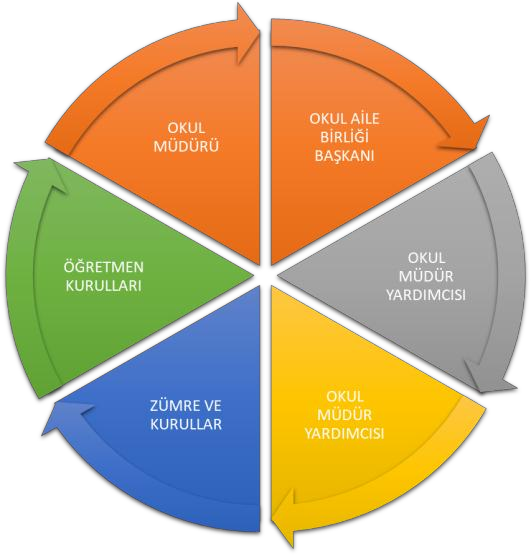 Paydaş anketlerine ilişkin ortaya çıkan temel sonuçlara altta yer verilmiştir:Öğrenci  Anketi Sonuçları:	   Okulumuzda toplam 799 öğrenci öğrenim görmektedir. Tesadüfi Örnekleme                   Yöntemine göre seçilmiş toplam 150 öğrenciye uygulanan anket sonuçları aşağıda            yer almaktadır.12ÖĞRENCİ GÖRÜŞ VE DEĞERLENDİRMELERİ ANKET FORMU VERİ ANALİZİ13TABLO 2. Öğrenci görüş ve değerlendirmeleri anket formu yüzdelik oranlar14TABLO 3. Öğrenci görüş ve değerlendirmeleri anket formu yüzdelik oranlara göre olumlu olanlar mavi, olumsuz olanlar kırmızı ile gösterilmiştir.15TABLO 4. Öğrenci görüş ve değerlendirmeleri anket formunda öğrencilerin yazılı ifadelerinin okulun olumlu ve olumsuz yönlerinin sınıflandırılması.16Öğretmen Anketi Sonuçları:Veli Anketi Sonuçları:             Olumlu Yönlerimiz:-Okulumuzda yeterli miktarda kültürel ve sanatsal faaliyetler düzenlenmektedir.-Öğrencilerimize ilgili konularda gerekli rehberlik hizmeti verilmektedir.-İhtiyaç duyduğumda okulumuz çalışanlarıyla rahatlıkla görüşülebilmektedir.-Okulumuz ile ilgi durumlar zamanında veli ve öğrencilere duyurulmaktadır.-Okulumuza iletilen şikayetler ve istekler dikkate alınmaktadır.-Okulumuz öğretmenleri yenilikçi ve farklı yaklaşımlarla ders işlemektedir.-Okulumuz veliler tarafından sevilmektedir.-Okul teknik yönden yeterli araç gereç ve donanıma sahiptir.                  -Okul her zaman temiz ve bakımlıdır                -Okul binası ve diğer fiziki alanlar yeterlidir.17Olumsuz Yönlerimiz:-Profesyonel rehberlik hizmeti alamamaktayız.-Bizleri ilgilendiren konularda istek ve görüşlerimiz her zaman dikkate alınmamaktadır.-Öğretmenler arasında yetersiz işbirliği.GZFT (Güçlü, Zayıf, Fırsat, Tehdit) Analizi      Okulumuzun temel istatistiklerinde verilen okul künyesi, çalışan bilgileri, bina bilgileri, teknolojik kaynak bilgileri ve gelir gider bilgileri ile paydaş anketleri sonucunda ortaya çıkan sorun ve gelişime açık alanlar iç ve dış faktör olarak değerlendirilerek GZFT tablosunda belirtilmiştir. Dolayısıyla olguyu belirten istatistikler ile algıyı ölçen anketlerden çıkan sonuçlar tek bir analizde birleştirilmiştir.      Okulun/Kurumun güçlü ve zayıf yönleri donanım, malzeme, çalışan, iş yapma becerisi, kurumsal iletişim gibi çok çeşitli alanlarda kendisinden kaynaklı olan güçlülükleri ve zayıflıkları ifade etmektedir ve ayrımda temel olarak müdürü/müdürlüğü kapsamından bakılarak iç faktör ve dış faktör ayrımı yapılmıştır.İçsel FaktörlerGüçlü Yönler18Zayıf Yönler19Dışsal Faktörler POLİTİK FAKTÖRLER20EKONOMİK FAKTÖRLER21SOSYAL FAKTÖRLERTEKNOLOJİK FAKTÖRLER22ETİK/YASAL KURALLAR23EKOLOJİK FAKTÖRLER24FIRSATLAR25TEHDİTLER26Gelişim ve Sorun AlanlarımızGelişim ve sorun alanları analizi ile GZFT analizi sonucunda ortaya çıkan sonuçların planın geleceğe yönelim bölümü ile ilişkilendirilmesi ve buradan hareketle hedef, gösterge ve eylemlerin belirlenmesi sağlanmaktadır. Gelişim ve sorun alanları ayrımında eğitim ve öğretim faaliyetlerine ilişkin üç temel tema olan Eğitime Erişim, Eğitimde Kalite ve kurumsal Kapasite kullanılmıştır. Eğitime erişim, öğrencinin eğitim faaliyetine erişmesi ve tamamlamasına ilişkin süreçleri; Eğitimde kalite, öğrencinin akademik başarısı, sosyal ve bilişsel gelişimi ve istihdamı da dâhil olmak üzere eğitim ve öğretim sürecinin hayata hazırlama evresini; Kurumsal kapasite ise kurumsal yapı, kurum kültürü, donanım, bina gibi eğitim ve öğretim sürecine destek mahiyetinde olan kapasiteyi belirtmektedir.2728BÖLÜM III(MİSYON, VİZYON VE TEMEL DEĞERLER)Okul/Kurum Müdürlüğümüzün Misyon, vizyon, temel ilke ve değerlerinin oluşturulması kapsamında öğretmenlerimiz, öğrencilerimiz, velilerimiz, çalışanlarımız ve diğer paydaşlarımızdan alınan görüşler, sonucunda stratejik plan hazırlama ekibi tarafından oluşturulan Misyon, Vizyon, Temel Değerler; Okulumuz/Kurulumuz üst kurulana sunulmuş ve üst kurul tarafından onaylanmıştır.VİZYONUMUZ                    Kendi kültürünü özümseyen, buna göre değişimleri ve yenilikleri yorumlayarak katılımcı bir                anlayışla hedeflerini koyabilen, evrensel, insan haklarına ve değerlerine saygılı, bilimsel                 düşünebilen ve milli değerlerini gelecek kuşaklara aktarabilen, sorumluluk sahibi, yurttaş olma             bilincine sahip kendini ifade edebilen, yeniliğe ve değişime açık, üretken bireyler yetiştirmek.MİSYONUMUZ           Topluma yararlı, Türkiye Cumhuriyetine sahip çıkan, ahlaklı, yaratıcı ve pozitif                       düşünen, ve yarattığı değerlerle ülkesini tüm dünyada temsil eden nitelikli               bireyler yetiştirmektir.TEMEL DEĞERLERİMİZÖnce insan,Liyakat,Kültürel ve Sanatsal Duyarlılık ile Sportif BeceriKarşılıklı güven ve dürüstlük,Kültür öğelerine bağlılık,Sabırlı, hoşgörülü ve kararlılık,Eğitimde süreklilik anlayışı,Adaletli performans değerlendirme,Bireysel farkları dikkate almak,Kendisiyle ve çevresi ile barışık olmak,Yetkinlik, üretkenlik ve girişimcilik ruhuna sahip olmak,Doğa ve çevreyi koruma bilinci,Sürekli gelişim ve iletişimSorumluluk duygusu ve kendine güven bilincini kazandıracakÇevreye ve Canlıların Yaşam Hakkına Duyarlılık29BÖLÜM IVAMAÇ, HEDEF, PERFORMANS GÖSTERGELERİ VE EYLEMLERTEMA I: EĞİTİM VE ÖĞRETİME ERİŞİMStratejik Amaç 1:Bütün bireylerin eğitim ve öğretime adil şartlar altında erişmesini ve yine eğitim öğretimini adil şartlar altında tamamlamasını sağlamak.Stratejik Hedef 1.1. Plan dönemi sonuna kadar dezavantajlı gruplar başta olmak üzere,eğitim ve öğretimin her tür ve kademesinde katılım ve tamamlama oranlarını arttırmak ,  uyum ve devamsızlık sorunlarını gidermektir.PERFORMANS GÖSTERGELERİ30EYLEM PLANITEMA II: EĞİTİM VE ÖĞRETİMDE KALİTENİN ARTIRILMASIStratejik Amaç 2:Bütün bireylere ulusal ve uluslararası ölçütlerde bilgi, beceri, tutum ve davranışın kazandırılmasına; girişimci, yenilikçi, dil becerileri yüksek, iletişime ve öğrenmeye açık, özgüven ve sorumluluk sahibi sağlıklı ve mutlu bireylerin yetişmesine imkân sağlamak.Stratejik Hedef 2.1. Öğrenme kazanımlarını takip eden ve velileri de sürece dâhil eden bir yönetim anlayışı ile öğrencilerimizin akademik başarıları ve sosyal faaliyetlere etkin katılımı artırılacaktır.31PERFORMANS GÖSTERGELERİEYLEM PLANI32TEMA III: KURUMSAL KAPASİTEStratejik Amaç 3:Beşerî, fizikî, malî ve teknolojik yapı ile yönetim ve organizasyon yapısını iyileştirerek, eğitime erişimi ve eğitimde kaliteyi artıracak etkin ve verimli bir kurumsal yapıyı tesis etmek.Stratejik Hedef 3.1. Yönetim ve öğrenme etkinliklerinin izlenmesi, değerlendirilmesi ve geliştirilmesi amacıyla veriye dayalı yönetim yapısına geçilecektir.PERFORMANS GÖSTERGELERİ33EYLEM PLANIStratejik Hedef 3.2. Eğitim ve öğretim hizmetlerinin etkin sunumunu sağlamak için; yönetici, öğretmen ve diğer personelin kişisel ve mesleki becerilerini geliştirerek hakkaniyetli bir şekilde ödüllendirilmesi sağlanacaktır.PERFORMANS GÖSTERGELERİ34EYLEM PLANI	BÖLÜMMALİYETLENDİRME2019-2023 Stratejik Planı Faaliyet/Proje Maliyetlendirme Tablosu35BÖLÜMİZLEME VE DEĞERLENDİRMEOkulumuz/Kurumumuz Stratejik Planı izleme ve değerlendirme çalışmalarında 5 yıllık Stratejik Planın izlenmesi ve 1 yıllık gelişim planın izlenmesi olarak ikili bir ayrıma gidilecektir.Stratejik planın izlenmesinde 6 aylık dönemlerde izleme yapılacak denetim birimleri, il ve ilçe millî eğitim müdürlüğü ve Bakanlık denetim ve kontrollerine hazır halde tutulacaktır.Yıllık planın uygulanmasında yürütme ekipleri ve eylem sorumlularıyla aylık ilerleme toplantıları yapılacaktır. Toplantıda bir önceki ayda yapılanlar ve bir sonraki ayda yapılacaklar görüşülüp karara bağlanacaktır.EKLER: Öğretmen, öğrenci ve veli anket örnekleri klasör ekinde olup okullarınızda uygulanarak sonuçlarından paydaş analizi bölümü ve sorun alanlarının belirlenmesinde yararlanabilirsiniz.36Üst Kurul BilgileriÜst Kurul BilgileriEkip BilgileriEkip BilgileriAdı SoyadıUnvanıAdı SoyadıUnvanıNurettin ŞAVURMüdürİbrahim KOŞARMüdür Yrd.Murat ÇIKARMüdür YardımcısıMelek BOZDOĞANÖğretmen  Sayit DUMANÖğretmenNuri DEREGÖZÜÖğretmen  Sevcan ÇAKIROkul Aile Birliği BaşkanıNiyazi GÜLGENÖğretmenSevilay ÇELİKOkul Aile Birliği TemsilcisiDemet OVACIKVeliElif ÇİÇEKÖğrenciİli: Konyaİli: Konyaİli: Konyaİli: Konyaİli: Konyaİlçesi: Karapınarİlçesi: Karapınarİlçesi: Karapınarİlçesi: KarapınarAdres:Fırat  Mahallesi  İndere Caddesi No:43 Battalgazi /KONYAFırat  Mahallesi  İndere Caddesi No:43 Battalgazi /KONYAFırat  Mahallesi  İndere Caddesi No:43 Battalgazi /KONYAFırat  Mahallesi  İndere Caddesi No:43 Battalgazi /KONYACoğrafi Konum (link):Coğrafi Konum (link):https://tinyurl.com/y42zojythttps://tinyurl.com/y42zojytTelefonNumarası:0422 371 53 100422 371 53 100422 371 53 100422 371 53 10Faks Numarası:Faks Numarası:------e- PostaAdresi:755709@meb.k12.tr755709@meb.k12.tr755709@meb.k12.tr755709@meb.k12.trWeb sayfası adresi:Web sayfası adresi:https://sehitmuratdogru. meb.k12.trhttps://sehitmuratdogru. meb.k12.trKurumKodu:755709755709755709755709Öğretim Şekli:Öğretim Şekli:(Tam Gün)(Tam Gün)Okulun/KurumunHizmete Giriş Tarihi : 1987Okulun/KurumunHizmete Giriş Tarihi : 1987Okulun/KurumunHizmete Giriş Tarihi : 1987Okulun/KurumunHizmete Giriş Tarihi : 1987Okulun/KurumunHizmete Giriş Tarihi : 1987Toplam ÇalışanSayısıToplam ÇalışanSayısı4545Öğrenci Sayısı:Öğrenci Sayısı:Kız370370Öğretmen SayısıKadın1818Öğrenci Sayısı:Öğrenci Sayısı:Erkek429429Öğretmen SayısıErkek1818Öğrenci Sayısı:Öğrenci Sayısı:Toplam799799Öğretmen SayısıToplam3636Derslik Başına DüşenÖğrenci SayısıDerslik Başına DüşenÖğrenci SayısıDerslik Başına DüşenÖğrenci SayısıDerslik Başına DüşenÖğrenci Sayısı36,32Şube Başına Düşen ÖğrenciSayısıŞube Başına Düşen ÖğrenciSayısıŞube Başına Düşen ÖğrenciSayısı33,29Öğretmen Başına DüşenÖğrenci SayısıÖğretmen Başına DüşenÖğrenci SayısıÖğretmen Başına DüşenÖğrenci SayısıÖğretmen Başına DüşenÖğrenci Sayısı22,19Şube Başına 30’dan FazlaÖğrencisi Olan Şube SayısıŞube Başına 30’dan FazlaÖğrencisi Olan Şube SayısıŞube Başına 30’dan FazlaÖğrencisi Olan Şube Sayısı19Öğrenci Başına Düşen Toplam Gider MiktarıÖğrenci Başına Düşen Toplam Gider MiktarıÖğrenci Başına Düşen Toplam Gider MiktarıÖğrenci Başına Düşen Toplam Gider Miktarı118 TürkLirası 54 KuruşÖğretmenlerin Kurumdaki Ortalama Görev SüresiÖğretmenlerin Kurumdaki Ortalama Görev SüresiÖğretmenlerin Kurumdaki Ortalama Görev Süresi6,2 YILUnvanErkekKadınToplamOkul Müdürü ve Müdür Yardımcısı303Sınıf Öğretmeni161733Branş Öğretmeni011Rehber Öğretmen202İdari Personel101Yardımcı Personel314Güvenlik Personeli011Toplam Çalışan Sayıları252045Okul/Kurum BölümleriOkul/Kurum BölümleriÖzel AlanlarVarYokOkul/Kurum Kat Sayısı4Çok Amaçlı SalonXDerslik Sayısı22Çok Amaçlı Saha  XDerslik Alanları (m2)1050KütüphaneXKullanılan Derslik Sayısı22Fen Laboratuvarı XŞube Sayısı24Bilgisayar LaboratuvarıXİdari Odaların Alanı (m2)106İş AtölyesiXÖğretmenler Odası (m2)36Beceri AtölyesiXOkul/Kurum Oturum Alanı (m2)3040PansiyonXOkul/Kurum Bahçesi (Açık Alan) (m2)1810Okul Kapalı Alan(m2)760Sanatsal, bilimsel ve sportif amaçlıtoplam alan (m2)0Kantin (m2)19Tuvalet Sayısı27Diğer (………….)SINIFIKızErkekToplamSINIFIKızErkekToplamAnasınıfı /A1312252/D161733Anasınıfı/B1213252/E111930Anasınıfı/C915243/A201434Anasınıfı/D718253/B1519341/A1720373/C1420341/B1621373/D1718351/C1523383/E1816341/D1622384/A1720371/E1619354/B2511362/A1518334/C1523382/B1815334/D1419332/C1917364/E152035Akıllı Tahta Sayısı--TV Sayısı3Masaüstü Bilgisayar Sayısı12Yazıcı Sayısı6Taşınabilir Bilgisayar Sayısı1Fotokopi Makinası Sayısı4Projeksiyon Sayısı15İnternet Bağlantı Hızı16 mibt Diğer….YILLARGELİR MİKTARIGİDER MİKTARI201783.710,35 TL55.422,75 TL2018   118.685,80 TL    104.854,70 TLMADDELERKATILMA DERCESİKATILMA DERCESİKATILMA DERCESİKATILMA DERCESİKATILMA DERCESİKATILMA DERCESİMADDELERKesinlikle KatılıyorumKatılıyorumKararsızımKısmen KatılıyorumKatılmıyorumKatılımcı Sayısı1-Öğretmenlerimle ihtiyaç duyduğumda rahatlıkla görüşebilirim.132124111502-Okul müdürü ile ihtiyaç duyduğumda rahatlıkla konuşabiliyorum.12510123-1503-Okulun rehberlik servisinden yeterince yararlanabiliyorum.116201581504-Okula ilettiğimiz öneri ve isteklerimiz dikkate alınır.12318-451505-Okulda kendimi güvende hissediyorum.13662421506-Okulda öğrencilerle ilgili alınan kararlarda bizlerin görüşleri alınır.11515-1371507-Öğretmenler yeniliğe açık olarak derslerin işlenişinde çeşitli yöntemler kullanmaktadır.1295-1511508-Derslerde konuya göre uygun araç gereçler kullanılmaktadır.1318-651509-Teneffüslerde ihtiyaçlarımı giderebiliyorum.13511-4-15010-Okulun içi ve dışı temizdir.10613518815011-Okulun binası ve diğer fiziki mekânlar yeterlidir.1069819815012-Okul kantininde satılan malzemeler sağlıklı ve güvenlidir.12114-11415013-Okulumuzda yeterli miktarda sanatsal ve kültürel faaliyetler düzenlenmektedir.1376-5215014.Okulumuzun Olumlu (başarılı) Yönlerine İlişkin Görüşleriniz.Okulumuzun Olumsuz (başarısız) Yönlerine İlişkin Görüşleriniz.Okulumuzun Olumsuz (başarısız) Yönlerine İlişkin Görüşleriniz.Okulumuzun Olumsuz (başarısız) Yönlerine İlişkin Görüşleriniz.Okulumuzun Olumsuz (başarısız) Yönlerine İlişkin Görüşleriniz.Okulumuzun Olumsuz (başarısız) Yönlerine İlişkin Görüşleriniz.Okulumuzun Olumsuz (başarısız) Yönlerine İlişkin Görüşleriniz.Okulumuzun Olumsuz (başarısız) Yönlerine İlişkin Görüşleriniz.MADDELERKATILMA DERECESİKATILMA DERECESİKATILMA DERECESİKATILMA DERECESİKATILMA DERECESİKATILMA DERECESİMADDELERKesinlikle KatılıyorumKatılıyorumKararsızımKısmen KatılıyorumKatılmıyorum1-Öğretmenlerimle ihtiyaç duyduğumda rahatlıkla görüşebilirim.%87%8%3%1%1%1002-Okul müdürü ile ihtiyaç duyduğumda rahatlıkla konuşabiliyorum.%83%7%8%2-%1003-Okulun rehberlik servisinden yeterince yararlanabiliyorum.%78%13%1%3%5%1004-Okula ilettiğimiz öneri ve isteklerimiz dikkate alınır.%82%12%0%3%3%1005-Okulda kendimi güvende hissediyorum.%90%5%1%3%1  %1006-Okulda öğrencilerle ilgili alınan kararlarda bizlerin görüşleri alınır.%77%9%0%9%5%1007-Öğretmenler yeniliğe açık olarak derslerin işlenişinde çeşitli yöntemler kullanmaktadır.%85%3%0%11%1%1008-Derslerde konuya göre uygun araç gereçler kullanılmaktadır.%87%5%0%4%4%1009-Teneffüslerde ihtiyaçlarımı giderebiliyorum.%89%7%0%4%0  %10010-Okulun içi ve dışı temizdir.%70%9%3%13%5%10011-Okulun binası ve diğer fiziki mekânlar yeterlidir.%70%6%6%13%6%10012-Okul kantininde satılan malzemeler sağlıklı ve güvenlidir.%80%9%0%7%4%10013-Okulumuzda yeterli miktarda sanatsal ve kültürel faaliyetler düzenlenmektedir.%90%4%0%4%2  %100Öğrenci Görüş ve Değerlendirmeleri Anket Sonuçlarına Göre OkulumuzunOlumlu (başarılı) YönleriÖğrenci Görüş ve Değerlendirmeleri Anket Sonuçlarına Göre OkulumuzunOlumlu (başarılı) YönleriKararsızlarÖğrenci Görüş ve Değerlendirmeleri Anket Sonuçlarına Göre Okulumuzun Olumsuz (başarısız) YönleriÖğrenci Görüş ve Değerlendirmeleri Anket Sonuçlarına Göre Okulumuzun Olumsuz (başarısız) Yönleri1-Öğretmenlerimle ihtiyaç duyduğumda rahatlıkla görüşebilirim.%95%31-Öğretmenlerimle ihtiyaç duyduğumda rahatlıkla görüşebilirim.%22-Okul müdürü ile ihtiyaç duyduğumda rahatlıkla konuşabiliyorum.%90%82-Okul müdürü ile ihtiyaç duyduğumda rahatlıkla konuşabiliyorum.%23-Okulun rehberlik servisinden yeterince yararlanabiliyorum.%91%13-Okulun rehberlik servisinden yeterince yararlanabiliyorum.%84-Okula ilettiğimiz öneri ve isteklerimiz dikkate alınır.%94        -4-Okula ilettiğimiz öneri ve isteklerimiz dikkate alınır.%65-Okulda kendimi güvende hissediyorum.%95%15-Okulda kendimi güvende hissediyorum.%46-Okulda öğrencilerle ilgili alınan kararlarda bizlerin görüşleri alınır.%86-6-Okulda öğrencilerle ilgili alınan kararlarda bizlerin görüşleri alınır.%147-Öğretmenler yeniliğe açık olarak derslerin işlenişinde çeşitli yöntemler kullanmaktadır.%88-7-Öğretmenler yeniliğe açıkolarak derslerin işlenişinde çeşitli yöntemler kullanmaktadır.%128-Derslerde konuya göre uygun araç gereçler kullanılmaktadır.%92-8-Derslerde konuya göre uygun araç gereçler kullanılmaktadır.%89-Teneffüslerde ihtiyaçlarımı giderebiliyorum.%96-9-Teneffüslerde ihtiyaçlarımı giderebiliyorum.%410-Okulun içi ve dışı temizdir.%79%310-Okulun içi ve dışı temizdir.%1811-Okulun binası ve diğer fiziki mekânlar yeterlidir.%76%611-Okulun binası ve diğer fiziki mekânlar yeterlidir.%1912-Okul kantininde satılan malzemeler sağlıklı ve güvenlidir.%89-12-Okul kantininde satılanmalzemeler sağlıklı ve güvenlidir.%1113-Okulumuzda yeterli miktarda sanatsal ve kültürel faaliyetler düzenlenmektedir.%94-13-Okulumuzda yeterli miktarda sanatsal ve kültürel faaliyetler düzenlenmektedir.%6Öğrenci Görüş ve Değerlendirmeleri Anketinde Öğrencilerin Yazılı olarak İfadeEttikleri Okulun Olumlu (başarılı) - Olumsuz (başarısız) YönleriÖğrenci Görüş ve Değerlendirmeleri Anketinde Öğrencilerin Yazılı olarak İfadeEttikleri Okulun Olumlu (başarılı) - Olumsuz (başarısız) Yönleri14.Okulumuzun Olumlu (başarılı) Yönlerine İlişkin Görüşleriniz.Okulumuzun Olumsuz (başarısız) Yönlerine İlişkinGörüşleriniz.1.Okulun düzenli olması2.Okulda kantin olması3.Okulda yapılan etkinlikler4.Okulda eğlenceli öğütler verilmesi5.Okulun güvenli olması6.Okul temiz olduğu için hastalıklardan korunması7.Okul Müdürü ve idarecilerle rahatlıkla görüşülebilmesi8.Eğlenceli bir okul olması9.Okulun bahçesinde oyunlar olması10.Çeşitli kursların olması11.Projelerin olması12.Yarışmaların yapılması13.Okulda çeşitli faaliyetlerin yapılması14.Öğretmenlere ihtiyaç duyduklarında rahatlıkla ulaşılabilmesi15.Bahçenin güvenli olması1.Spor salonunun olmaması 2.Okul bahçe alanının yetersiz olması3.Kantin kullanım alanının yetersiz olması4.Koridorlarda aşırı gürültü olması5.Kütüphanenin kullanım alanının yetersiz olması6.Okulda yeterli temizlik personelinin bulunmaması7.Sınıfların kalabalık olmasıÖğretmen Görüş ve Değerlendirmeleri Anketinde Öğretmenlerin Yazılı olarak İfadeEttikleri Okulun Olumlu (başarılı) - Olumsuz (başarısız) YönleriÖğretmen Görüş ve Değerlendirmeleri Anketinde Öğretmenlerin Yazılı olarak İfadeEttikleri Okulun Olumlu (başarılı) - Olumsuz (başarısız) Yönleri14.Okulumuzun Olumlu (başarılı) Yönlerine İlişkin Görüşleriniz.Okulumuzun Olumsuz (başarısız) Yönlerine İlişkinGörüşleriniz.1-Kurum kültürünün yerleşmiş olması2-Okulumuzun yenilik ve gelişimlere açık olması1-Personel yaş ortalamasının yüksekliği3-Teknolojik alt yapı4-Deneyimli insan kaynakları2-Çalışanlara yönelik sosyal ve kültürel ve hizmet içi faaliyetlerin azlığı5-Tercih edilen bir kurum olması6-Okulumuzda alınan kararların adil, tarafsız,Objektif bir şekilde çalışanların katılımıyla alınması3-Hizmetli sayısı yetersizliğinden kaynaklanan temizlik sorunları7- Yenilik ve gelişmeleri takip eden bir idare yapısının olması8-Okulumuzda duyurular çalışanlara zamanındaİletilir.9-Okul teknik ve araç gereç yönünden yeterlidonanıma sahiptir.10-Okulumuzda aidiyet duygusu çok güçlüdür.11-Yöneticiler okul vizyonunu, stratejilerini,iyileştirmeye açık alanlarını çalışanlarıylapaylaşır.Eğitim ve Öğretime ErişimEğitim ve Öğretime ErişimEğitim ve Öğretimde KaliteEğitim ve Öğretimde KaliteKurumsal KapasiteKurumsal Kapasite1.On iki yıllık zorunlu ve kademeli eğitim1.Bilgi ve iletişim teknolojilerinin eğitim ve öğretim süreçlerinde kullanılması1.Öğretmen başına düşen öğrenci sayısının fazla olması2.Hayat boyu öğrenme kapsamındaki kursların açılmış olması2.Okulumuzda yönetici ve öğretmen normlarının doluluk oranının yüksek  olması2.Okulumuzda  derslik başına düşen öğrenci sayısının standartların üzerinde olması3.Öğrencilerin çoğunun bilinçli ailelere sahip olması3.Okulumuzun teknolojik altyapısının yeterli olması3.Eğitim politikalarının belirlenmesinde paydaşların görüş ve önerilerinin dikkate alınması4.Proje tabanlı etkinliklerin sıkça yapılması4.Eğitime katkı sağlayan (Değerler Eğitimi Projesi, Beslenme Dostu Okul, Beyaz Bayrak, Sosyal Okul  vb.) Projelerin uygulanıyor olması4.Çalışanların Kurum Kültürü, Ekip Ruhu ve işbirlikçi anlayışının güçlü olması5.İl genelinde öğrencilerin erişebilecekleri her kademe ve türde eğitim kurumlarının bulunması5.Eğitimin kalitesini ve öğrencilerin ilgi ve yeteneklerini artırmak için yapılan ortak çalışmalar5.Yeniliğe ve gelişime açık insan kaynağı6.Sportif ve kültürel etkinliklere katılım oranının yüksek olması6.Yetiştirme programlarına yönelik açılan kurslar6.Yönetim süreçlerinde eşitlik, liyakat anlayışına bağlılılık7.Öğrenci devamsızlık oranının düşük olması7.Okulumuzda şiddet olaylarının az olması7.Eğitim yöneticileri ve öğretmenlerin Yüksek Lisans ve Doktora çalışmalarını önemsemeleri8.Kız çocuklarının okullaşma oranının yüksek olması8.İlde düzenlenen  hareketlilik programına katılımın olması8.Yönetici-Öğretmen-Öğrenci ve veli iletişim düzeyinin iyi olması9.Kantin geliri, Okul Aile Birliği ve hayırseverlerin desteğiEğitim ve Öğretime ErişimEğitim ve Öğretime ErişimEğitim ve Öğretimde KaliteEğitim ve Öğretimde KaliteKurumsal KapasiteKurumsal Kapasite1.Öğrenci kayıt işlemlerinde adrese dayalı kayıt sisteminin etkin işletilememesi1.Okulun  sosyal etkinlik yapılacak alanlarının olmaması1.  Nitelikli Hizmet İçi Eğitim faaliyetlerinin yetersizliği2.Parçalanmış ailelerin çokluğu2.Kişisel, eğitsel ve mesleki rehberlik hizmetlerinin yetersiz olması2.  Bütçe dağıtımında objektif kriterlerin yetersizliği3.Hayat boyu öğrenme kapsamındaki faaliyetlerin tanıtımının yetersiz olması3.Etkili bir yabancı dil eğitiminin olmaması3.  Hizmet içi eğitimlerin etkinliğinin istenen düzeyde olmaması4.Disiplin sorunları ve alınacak önlemler ile ilgili etkin bir mekanizmanın işletilememesi4.Zararlı alışkanlıklarla mücadelede eğitimlerin yetersiz oluşu4.  Ödüllendirme mekanizmasının etkin işlenememesi5.Okulumuzda akıllı tahtaların bulunmaması5.  Geçmiş yıllara ait veri, bilgi ve belgelere ulaşılabilmesine imkân sağlayacak bir arşivleme sisteminin bulunmaması6.  İzleme ve değerlendirme faaliyetlerinin yetersizliği7.  İnsan kaynakları yönetim politikalarının yetersizliğiOLUMLUOLUMLUOLUMSUZOLUMSUZ*Eğitime verilen önem ve eğitim sürelerinin artması yönünde dünyada gelişen bilinç ve atılan adımlar*Her alanda uluslararası rekabette yaşanan zorluklar (Krizler vb.)*Dünyada ve ülkemizde okul öncesi eğitim ve mesleki eğitimin yaygınlaşması*Globalleşme ile birlikte gelişmiş ülke ve yüksek teknolojiye sahip kurumlarla yaşanan rekabetin olumsuz etkilerinin eğitim ve öğretime yansımaları*AB Uyum Süreci*Personel politikaları nedeni ile okul/kurumlarda yaşanan destek personel yetersizliği ve bunu telafi edebilecek hizmet alımında yaşanan kaynak sorunu*Dünyada kurumsal ve bireysel bazda sürekli gelişmeyi hedefleyen bilinç düzeyinin artması*Mevzuatta günün yaklaşım ve ihtiyaçlarına uygun gerçekleştirilen değişimler*Ülkemizde; katılımcı, planlı, gelişimci, şeffaf ve performansa dayalı stratejik yönetim” anlayışına geçme çabaları*Bakanlığımızca, eğitimde öğrenci merkezli ve yapılandırmacı eğitim yaklaşımları ile mesleki eğitimde yeterliğe dayalı modüler eğitim sistemine geçilmesi*Bakanlığımızca görevde yükselme ve kariyer basamakları vb. konulardaki geliştirilen politikalar*18 yaşından küçük herkesin (öğrencilerin) sosyal güvence kapsamına alınması*Bakanlığımızın ücretsiz ders kitabı dağıtımı uygulamasıOLUMLUOLUMLUOLUMSUZOLUMSUZ*İlimiz tarım, tarıma dayalı endüstri ve gelişmekte olan sanayisiyle komşu   illere   göre   ekonomik   olarak   gelişmişliğinin,   insan kaynaklarına  ve  dolaylı  olarak  eğitime  bakış  açısına   olumlu yansımaları*Üretimde kullanılan teknolojiler ve piyasa şartlarındaki değişmeler nedeniyle küçük işletmelerin yok olması sonucu ailelerin yaşadığı ekonomik sorunların eğitime yansımaları*Komşu  iller  ve  ülkemizin  doğu-batı-kuzey-güney  istikametinde demiryolu  ve  karayolu  bağlantıları  nedeniyle  merkezi  konumda olması*Eğitim ve öğretimde kullanılan cihaz ve makinelerin yüksek teknolojilere sahip olması nedeniyle bakım, onarımlarının pahalı olması dolayısıyla okulların maddi yönden zorlanması*Uluslararası  trafiğe  açılan  havayolu  ulaşımının  her  geçen  gün gelişmekte olması*Bilim ve teknolojideki ilerlemeler nedeniyle gelişen yeni meslek ve iş alanlarından kaynaklanan sorunlar*Hızlı tren projesinin ilçemizde yapım aşamasında olması*Eğitimde kullanılan ders araç, gereçlerine dayalı giderlerin artması nedeniyle ailelerin ve eğitim kurumlarının bu ihtiyaçları karşılamada yetersiz kalması*İlimizin en önemli tarımsal ürünü olan biber ülkemizin gelirinde önemli bir paya sahip olması*İlimizde, kırsaldan kent  merkezine doğru yaşanan iç göçten dolayı okul yapımı planlamasında sıkıntı yaşanması*Sınai, zirai ve kültürel fuar sayılarının artması*İnşaat   sektöründe   kullanılan   teknolojiler   nedeni   ile   okul yapımlarının hızlanmasıOLUMLUOLUMLUOLUMSUZOLUMSUZ*Büyük  oranda  geleneksel  aile  yapısına  sahip  olunması nedeniyle suç oranının diğer illere oranla düşük olması*İlimizin   kırsaldan   göç   alması   nedeniyle   değişen demografik  özelliklerinin  sosyal  gelişim,  şehir  yaşamı vb. alanlarda sıkıntılar yaşanmasına yol açması	*İlimizin her alanda yetiştirdiği insanlarıyla ülkemizin sosyal, kültürel  ve  siyasal  yapılanmasına önemli  katkılar  sağlaması, çevre illerin ilimize bakış açılarının olumlu yönde gelişmesine*Kırsaldan kent merkezine göçle yaşanan öğrenci yığılmaları*İlimizin farklı sosyo-kültürel yapılara sahip olmasına rağmen yaşadığı  huzurla  ulusal  bütünlüğümüzün  korunmasına  katkı sağlaması*Çocukların gelişen ve büyüyen çevreleri (kent yaşamı, e-ortam vb) dolayısı ile olumsuz ortamlardan korunmalarına yönelik rehberlik ihtiyaçlarının artması*İlimizin tarihi dokusunun zenginliği*Bireylerin gelişen kitle iletişim araçlarının olumlu katkılarının yanında, olumsuz etkilerine de maruz kalmaları*Manevi ve kültürel zenginliğe sahip bir il olması*Hayat boyu öğrenme ve meslek içi eğitim konusunda hizmet üretme ve hizmeti talep etmede yaşanan sorunlar ve isteksiz tutumlar*Ülkemizin  gelişen  sanayisinin  kalifiye  eleman  ihtiyacının karşılanması amacıyla mesleki teknik eğitime önem verilmesi*İlimizin yetişmiş insan yönüyle göç veren il durumunda bulunmasıOLUMLUOLUMLUOLUMSUZOLUMSUZ**Teknoloji kullanma bakımından Türkiye ortalamasına yakın bir konumda bulunması*Sürekli gelişen ve değişen teknolojileri takip etme zorunluluğundan doğan maddi kaynak sorunu*E-Devlet sisteminin gelişmesi*Eğitimin yerel ihtiyaçları karşılama boyutunu aşıp global bir boyut kazanması ve eğitim ortam ve süreçlerinin bu duruma uygun (yabancı dil vb.) hale getirilememesi*Bakanlığımızın e-okul internet hizmetlerinin kurumlarımızda etkin kullanımı*E-ortamın güvenliğinin tam sağlanamaması*Kitle iletişim araçlarında ve ulaşımda yeni teknolojilerin kullanılması*E-ortamdan kaynaklanan (Örneğin; Dönem ve yıl sonu işlemler dolayısı ile gerçekleşen yüklenmelere zaman zaman cevap verememesi) sorunlar*Gelişen e-ortamın yersiz, kötüye kullanımları ve yeni gelişen suçlarOLUMLUOLUMLUOLUMSUZOLUMSUZ*Uluslararası çocuk haklarına yönelik yasal düzenlemelerin, kuralların geliştirilmesi*Uluslararasında ve ülkelerde gelir dağılımı ve eğitim yönünden bölgesel farklılıklarının tam anlamıyla giderilememesi*İnsan hakları konusunda insanlığın her geçen gün olumlu yönde gelişmesi*Bütün insanların çocuklarının eğitimine yönelik duyarlılıklarının aynı oranda olmaması*Tüm insanlık nezdinde eğitimin gereğine inanç, bilinç ve duyarlılığının artması*Günümüzün ihtiyaçlarına cevap vereceği kabul edilen “Gelişimsel Rehberlik” anlayışına uygun rehberlik hizmetlerinin nicel ve nitel yönden geliştirilememesi*Eğitimde fırsat eşitliğine yönelik alınan tedbirlerin her geçen gün daha artırılması hususundaki çabalar*Eğitim çalışanları ve eğitim paydaşlarında; eğitim- öğretim, disiplin vb. alanlarda evrensel değerlerle yerel değerlerin olumlu yönde ve etkili bir şekilde harmanlanarak ortak asgari müştereklerin zihinlerde hemfikir hale getirilememesi*Eğitimi kolaylaştıran eğitim araç-gereç ve teknolojik ekipmanların ucuzlaması dolayısı ile bunlara her öğrencinin ulaşımın yaygınlaşması*Dünyadaki ticaretin bazı dillerin tekeline girmesinin eğitimden beklentide farklı amaç ve düşüncelerin gelişmesine, bununda eğitimde amaç netliğinin kaybolmasına neden olması*Eğitim çalışanlarının eğitim-donanım yönünden standartlarının artması*Psikolojik, sosyal ve hatta fiziksel şiddetin eğitim ve disiplin aracı olarak kullanılmasına son verilmesiOLUMLUOLUMLUOLUMSUZOLUMSUZ*Dünyada tüm toplumlarda artan çevre bilinci*Gelişen sanayiden kaynaklanan atığın çevreye olumsuz yansımaları*Çevre hakkında uluslararası bağlayıcı yasal düzenlemelerin yapılması*Çevre koruma amaçlı geliştirilen uluslar arası yasal düzenlemelere bazı ülkelerin onay vermemesi, gereklerini yerine getirmemesi*Çevre hakkında uluslararası duyarlılığı artırmaya yönelik STK’ların kurulması ve çalışması*Tatlı su rezervlerinin kirlenmesi*Çevreye zararlı müdahalelerin sınır tanımayan bir duyarlılıkla durdurulmaya çalışılması ve meydana gelen kazalara yönelik uluslararası yardım çabalarının gelişmesi*Doğal orman ve su kıyılarının yapılaşmasının önlenememesi*Fosil yakıt yerine doğal enerji kaynaklarına yönelik bir yönelişin tüm dünyada gelişmesi*Bitki ve hayvan yetiştirilmesinde doğaya aykırı müdahalelerin(genlerle oynama) geliştirilmesi*Fosil yakıt kullanan araçların çevreye az atık üreten ve az tüketmeleri için teknolojilerin geliştirilmesi ve bu konuda tüm dünyada Ar-Ge’ye önem verilmesi*Doğal kaynaklardan(malzemelerden) uzaklaşılarak, ya fosil yakıtların ya da doğada bulunmayan yeni maddelerin üretilmesi ve kullanımının artması*Doğal ortamların eğitim ortamlarını(okul) olumsuz etkilemesine karşı(soğuk-sıcak-yağış-ulaşım vb.) teknoloji ve tedbirlerin gelişmesi*Bazı hayvan türlerinin neslinin tükenmesi, bazı bitki türlerinin yok olmasıyla ekolojik dengelerin bölge bölge bozulmasının tüm Dünyada önlenememesi*Kaybedilen ormanlık alanlarında yeni geliştirilen teknolojilerle hızlı ağaç yetiştirilmesinin sağlanması*Tarıma uygun toprakların yoğun ve doğal olmayan müdahalelerle kullanılarak üretimi artırma çabalarının toprağı kirletmesiEğitim ve Öğretime ErişimEğitim ve Öğretime ErişimEğitim ve Öğretimde KaliteEğitim ve Öğretimde KaliteKurumsal KapasiteKurumsal Kapasite1.Eğitimin sürdürülebilir ekonomik kalkınmadaki işlevi konusunda toplumsal farkındalık1.Geniş bir paydaş kitlesinin varlığı1.Üst politika belgelerinde eğitimin öncelikli alan olarak yer alması2.Ulaşım ve erişim ağının gelişmesi2.Kaliteli eğitim ve öğretime ilişkin talebin artması2.Şehrin sosyo-ekonomik yapısı ve kültürel seviyesinin çevre illere göre daha iyi olması3.Devletin özel eğitime muhtaç öğrencilere sunduğu destek3.Gelişen teknolojilerin eğitimde kullanılabilirliğinin artması3.Merkezi yönetim bütçesinden eğitime ayrılan payın artış eğiliminde olması4.  İlimizin zengin bir tarihi ve kültürel mirasa sahip olması4.  Sektörün mesleki ve teknik eğitim konusunda iş birliğine açık olması4.  Hayırseverlerin eğitim ve öğretime katkı sağlaması5.Hayat boyu öğrenmeyi destekleyen devlet politikalarının varlığı5.Eğitimde teknoloji kullanımının artırılmasına yönelik büyük ölçekli (EBA vb.) projelerin yürütülmesi5.Sosyal medyanın geniş kitlelerce kullanılıyor olması6.Eğitim ve öğretime yönelik talebin giderek artması6.Sektörle iş birliği yapılmasına imkân veren mevzuatın bulunması6.İlimizde organize sanayide vasıflı işgücüne ihtiyaç duyulması7.İlimizde üniversitenin bulunması7.Eğitime destek sağlayan STK’ların bulunmasıEğitim ve Öğretime ErişimEğitim ve Öğretime ErişimEğitim ve Öğretimde KaliteEğitim ve Öğretimde KaliteKurumsal KapasiteKurumsal Kapasite1.Kişiler arasındaki sosyo-ekonomik eşitsizlikler1.Haftalık ders saatlerinin öğrencilerin gelişim düzeylerine uygun olmaması1.Eğitimin niteliğini artırmaya yönelik bütçenin yetersizliği2.Taşımalı eğitimin ulaşım ve mevsimsel şartlardan olumsuz etkilenmesi2.Mesleki yöneltmede öğrencilerin ilgi ve yeteneklerinin dikkate alınmaması2.İlimizin 1. Ve 2. Derece deprem bölgesinde yer alması3.Öğretmen, yönetici ve ailelerin özel eğitim konusunda yeterli bilgiye ve duyarlılığa sahip olmaması3.Beceri eğitimi için nitelikli ve istekli işletme yetersizliği3.Öğretmenlerin bazı bölgelerde daha uzun süreli çalışmasını sağlayacak teşvik edici mekanizmaların geliştirilmemiş olması4.Öğrenci ve ailelerin meslekler ve iş hayatıyla ilgili yeterli bilgiye sahip olmaması4.Eğitime sınav odaklı yaklaşım ve sınav kaygısı4.Yönetici, öğretmen ve diğer eğitim çalışanlarının kişisel ve mesleki gelişimlerine yönelik merkezi hizmet içi eğitim faaliyetlerinin yetersiz olması5.Bazı okul türlerine yönelik olumsuz toplumsal algı5.Bireylerde oluşan teknoloji bağımlılığı ve medyanın olumsuz etkileri5.Mevzuatın açık, anlaşılır ve ihtiyaca uygun hazırlanmaması nedeniyle güncelleme ihtiyacının sıklıkla ortaya çıkması6.Nüfus hareketleri ve kentleşmede yaşanan hızlı değişim6.İnternet ortamında oluşan bilgi kirliliği, doğru ve güvenilir bilgiyi ayırt etme güçlüğü6.Eğitim politikalarında çok sık değişiklik yapılması ve eğitim sistemindeki düzenlemelere ilişkin pilot uygulamaların yetersizliği7.Özel sektörün eğitim yatırımlarının yeterli düzeyde olmaması7.Toplumda kitap okuma, spor yapma, sanatsal ve kültürel faaliyetlerde bulunma alışkanlığının yetersiz olması7.Eğitim ve öğretimin finansmanında yerel yönetimlerin katkısının yetersiz olması8.İşgücü piyasasının yeterince şeffaf olmaması ve ucuz işgücü talebi8.Gelişen ve değişen teknolojiye uygun donatım maliyetinin yüksek olması9.Yerleşkeler arası gelişmişlik farkı9.Siyasi ve sendikal grupların atama ve görevlendirmelerde etkili olma isteği10.Zararlı alışkanlıkların yaygınlaşma eğiliminde olması10.Medyada eğitim ve öğretime ilişkin çoğunlukla olumsuz haberlerin ön plana çıkarılması1.TEMA: EĞİTİM VE ÖĞRETİME ERİŞİM1.TEMA: EĞİTİM VE ÖĞRETİME ERİŞİM1Okullaşma Oranı / Okul öncesi eğitimde okullaşma oranı.2Okula Devam - Devamsızlık /Zorunlu eğitimden erken ayrılma.3Okula Uyum / Öğrencilere yönelik oryantasyon faaliyetlerinin yetersizliği.4Özel Eğitime İhtiyaç Duyan Bireyler / Özel eğitime ihtiyaç duyan bireylerin uyguneğitime erişiminin sağlanamaması.5Yabancı Öğrenciler / Özel politika gerektiren grupların eğitime erişimi.6Kız çocukları başta olmak üzere özel politika gerektiren gurupların eğitime erişimi7Hayat boyu öğrenmeye katılım2.TEMA: EĞİTİM VE ÖĞRETİMDE KALİTE2.TEMA: EĞİTİM VE ÖĞRETİMDE KALİTE1Sosyal, Kültürel ve Fiziksel Gelişim / Eğitim öğretim sürecinde sanatsal, sportif vekültürel faaliyetlerin yetersizliği2Öğretim Yöntemleri / Öğretmenlere yönelik hizmet içi eğitimler3Teknolojik imkanlar / Eğitimde bilgi ve iletişim teknolojilerinin kullanımı4Rehberlik / Eğitsel, mesleki ve kişisel rehberlik hizmetleri5İstihdam Edilebilirlik ve Yönlendirme / Eğitsel değerlendirme ve tanılama çalışmaları6Okul sağlığı ve hijyen / Okul sağlığı ve hijyen eğitimi verilememesi.7Üstün yetenekli öğrencilere yönelik eğitim ve öğretim hizmetleri8Zararlı alışkanlıklar9Öğretmenlere yönelik hizmet içi eğitimler10Eğitsel değerlendirme ve tanılama ve kişisel mesleki ve gelişim rehberlik hizmetleri3.TEMA: KURUMSAL KAPASİTE3.TEMA: KURUMSAL KAPASİTE1Kurumsal İletişim / Çalışma ortamlarının iletişimi ve iş motivasyonunu sağlayacakbiçimde düzenlenmemesi.2Kurumsal İletişim / İç ve dış paydaşları ile etkin ve sürekli iletişim sağlanamaması3Kurumsal Yönetim / Kurumsal aidiyet duygusunun geliştirilmemesi4Kurumsal Yapı / Okul ve kurumların sosyal, kültürel, sanatsal ve sportif faaliyetalanlarının yetersizliği5Kurumsal Yapı / Okullardaki fiziki durumun özel eğitime gereksinim duyan öğrencilereuygunluğu6Çalışanların ödüllendirilmesi ve motive edilmesi7Eğitim yapılarının depreme hazır oluşu8Okul ve kurumların bütçeleme süreçlerindeki yetki ve sorumluluklarının arttırılması9Okul - Aile Birlikleri10İş ve işlemlerin zamanında yapılarak kamu zararının oluşturulmaması11Mevzuatın sık değişmesi12Kurumsallık düzeyinin yükseltilmesi13Kurumlarda stratejik yönetim anlayışının bütün unsurlarıyla hayata geçirilmemiş olması14Basın ve yayın faaliyetleri15Bilgiye erişim imkanlarının ve hızının arttırılması16Kamu Hizmet Standartlarının yeniden gözden geçirilerek bürokrasinin azaltılması17İş güvenliği ve sivil savunma18Diğer kurum ve kuruluşlarla işbirliği19Yetki devrinin alt kullanıcılara yeterince verilememesi20Projelerin amaç ve sonuç ilişkisinde yaşanan sorunlar21Teknolojik altyapı eksikliklerinin giderilmesiNoPERFORMANS GÖSTERGESİMevcutHEDEFHEDEFHEDEFHEDEFHEDEFNoPERFORMANS GÖSTERGESİ201820192020202120222023PG.1.1.1Okul öncesi eğitimde netokullaşma oranı (5 yaş) (%)7580859095100PG.1.1.2Okula yeni başlayan öğrencilerden oryantasyoneğitimine katılanların oranı (%)909095100100100PG.1.1.3İlkokul birinci sınıföğrencilerinden en az bir yıl okul öncesi eğitim almış olanların oranı (%)909095100100100PG.1.1.4Bir eğitim ve öğretim döneminde 20 gün ve üzeri devamsızlık yapan öğrencioranı (%)3,43,23,02,52,01,0PG.1.1.5Bir eğitim ve öğretim döneminde 20 gün ve üzeri devamsızlık yapan yabancıöğrenci oranı (%)171510742PG.1.1.6Özel eğitime yönlendirilen bireylerin yönlendirildiklerieğitime erişim oranı (%)100100100100100100NoEYLEM İFADESİEYLEMSORUMLUSUEYLEMTARİHİ1.1.1.Kayıt bölgesinde yer alan öğrencilerin tespitiçalışması yapılacaktır.Okulİdaresi01Eylül-20 Eylül1.1.2Okula yeni başlayan öğrencilere oryantasyon eğitimi verilecektir.Ana sınıfı ve 1.SınıfÖğretmenleri01Eylül- 20 Eylül1.1.3İlkokula	yeni	başlayan	çocukların	okul öncesi eğitim almaları için gerekli çalışmalaryapılacaktır.Okul Öncesi Öğretmenleri veOkul İdaresiEylül Ayının İlk Haftası1.1.4Öğrencilerin devamsızlık yapmasına sebep olan	faktörler	belirlenerek	bunlarınöğrenciler	üzerindeki	olumsuz	etkisini azaltacak tedbirler alınacaktır.Okul İdaresi Rehberlik ServisiÖğretmenler VelilerEğitim Öğretim Süresince1.1.5Devamsızlık yapan yabancı öğrencilerin velileri ile özel aylık toplantı ve görüşmeler yapılacaktır.Okul İdaresi Rehberlik Servisi ÖğretmenlerVelilerEğitim Öğretim Süresince1.1.6Okulumuzun fiziki ortamları özel eğitime ihtiyaç duyan bireylerin gereksinimlerine uygun biçimde düzenlenecek ve destekeğitim odasının etkinliği artırılacaktır.Okul Müdürü Okul Aile Birliği VelilerEğitim Öğretim SüresinceNoPERFORMANS GÖSTERGESİMevcutHEDEFHEDEFHEDEFHEDEFHEDEFNoPERFORMANS GÖSTERGESİ201820192020202120222023PG.2.1.1Kurum ve kuruluşlar tarafından düzenlenensanatsal, bilimsel, kültürel ve sportif faaliyetlere katılan öğrenci oranı(%)203050607080PG.2.1.2Çevre bilincinin artırılması çerçevesinde yapılanetkinliklere katılan öğrenci sayısı909192939495PG.2.1.3Hedeflenen başarıyı gerçekleştiremeyen öğrencilerden destek programı eğitiminekatılanların oranı (%)5060708090100PG.2.1.4Ders dışı egzersizçalışmalarına katılan öğrenci sayısı5280100130150200PG.2.1.5Sağlıklı ve dengeli beslenme ile ilgili verilen eğitimekatılan öğrenci sayısı200250280300350375PG.2.1.6Öğrenci başına okunankitap sayısı203040506070PG.2.1.7Okulumuzdaki Tasarım veBeceri Atölyesi (Adet)0A1A1A1A2A2NoEYLEM İFADESİEYLEMSORUMLUSUEYLEMTARİHİ2.1.1.Okulumuzda		bilimsel,		kültürel,	sanatsal, sportif	ve	toplum	hizmeti	alanlarındaetkinliklere katılım oranı artırılacaktır.Tüm PaydaşlarEğitim ÖğretimSüresince2.1.2Çevre bilincinin artırılması çerçevesinde yapılan etkinliklere katılan öğrenciler ödüllendirilerek	katılım	oranımızartırılacaktır.Tüm PaydaşlarEğitim Öğretim Süresince2.1.3Hedefledikleri başarıyı gösteremediği belirlenen öğrencilerin akademik ve sosyal gelişimleri için okulumuzda destekprogramları uygulanacaktır.Okul İdaresi ÖğretmenlerEğitim Öğretim Süresince2.1.4Okulumuz da ders dışı egzersiz çalışmalarına önem	verilecek	ve	çalışmalardesteklenecektir.Okul İdaresi ÖğretmenlerEğitim	Öğretim Süresince2.1.5Okul	sağlığı	ve	hijyen	konularındaöğrencilerin,	ailelerin	ve	çalışanlarınTüm PaydaşlarEğitim	ÖğretimSüresinceNoEYLEM İFADESİEYLEM SORUMLUSUEYLEM TARİHİbilinçlendirilmesine yönelik faaliyetler yapılacaktır. Okulumuzun bu konulara ilişkin değerlendirmelere (Beyaz Bayrak, Beslenme Dostu Okul, Sıfır Atık Projesi vb.)katılmaları desteklenecektir.2.1.6Çeşitli yarışma, organizasyon ve benzer etkinliklerle okulumuzda kitap okuma hareketliliği sağlanarak öğrencilerin kitap okumaya yönelik ilgisinin artmasısağlanacaktır.ÖğretmenlerEğitim	Öğretim süresince2.1.7Okulumuzda çocukların düşünsel, duygusalve fiziksel ihtiyaçlarını destekleyen Tasarım- Beceri Atölyeleri kurulacaktır.Okul MüdürüOkul Aile Birliği Veliler2019-2023NoPERFORMANS GÖSTERGESİMevcutHEDEFHEDEFHEDEFHEDEFHEDEFNoPERFORMANS GÖSTERGESİ201820192020202120222023PG.3.1.1Okulumuz mobil bilgilendirme sistemi ileulaşılan veli oranı (%)879095100100100PG.3.1.2Okulumuz bilgi edinme sistemlerinden hizmetalanların memnuniyet oranı (%)909596979899PG.3.1.3Okul web sitemizin kullanımsıklığı(%)808587909599PG.3.1.4Okulumuz öğretmenlerinin ihtiyaç duyduğu bilgi, belgeve dokümanlara ulaşım oranı (%)100100100100100100NoEYLEM İFADESİEYLEMSORUMLUSUEYLEMTARİHİ3.1.1Yönetim ve öğrenme etkinliklerinin izlenmesi, değerlendirilmesi vegeliştirilmesi amacıyla veriye dayalı yönetim yapısı desteklenecektir.Okul İdaresiEğitim Öğretim Süresince3.1.2Okulumuz bilgi edinme sistemlerinin aktifbir şekilde kullanılması sağlanacaktır.Okul İdaresiÖğretmenlerEğitim ÖğretimSüresince3.1.3Okulumuzca bilgi edinme sistemleri vasıtasıyla bilgi istenilen konuların analizi yapılacak, sıklıkla talep edilen bilgiler web sitemizde yayınlanarak kamuoyu ile düzenli olarak paylaşılacaktır. Böylelikle mükerrer bilgi taleplerinin önünegeçilecektir.Okul MüdürüEğitim Öğretim Süresince3.1.4Öğretmenlerimizin ihtiyaç duyduğu bilgi, belge ve dokümanlara hızlı bir şekilde erişim sağlayabilmesi amacıyla doküman ve veri yönetim merkezi oluşturulmasıdesteklenecektir.Tüm PaydaşlarEğitim Öğretim SüresinceNoPERFORMANS GÖSTERGESİMevcutHEDEFHEDEFHEDEFHEDEFHEDEFNoPERFORMANS GÖSTERGESİ201820192020202120222023PG.3.2.1Hizmet İçi Eğitime katılanyönetici, öğretmen ve personel sayısı151516171818PG.3.2.2Ödül alan personel oranı (%)101520304050PG.3.2.3Akredite sertifika eğitimine katılmış personel oranı (%)101520253040PG.3.2.4Öğretmenlerin derslerde teknolojiyi etkin kullanmaoranı(%)75809095100100PG.3.2.5Lisansüstü eğitimitamamlayan personel sayısı445566NoEYLEM İFADESİEYLEMSORUMLUSUEYLEMTARİHİ3.2.1Özellikle sorun alanları olarak tespit edilen konularda (liderlik ve sınıf yönetimi, yetkinlik, öğretme usulü, ölçme ve değerlendirme, materyal hazırlama, iletişim kurma, teknolojiyi etkin ve verimli kullanma, yabancı dil, mesleki etik) öğretmenlerin belirli periyotlardaeğitim yapmaları sağlanacaktır.Okul MüdürüSeminer Dönemi3.2.2Başarılı	öğretmenlerin	ödüllendirilmesisağlanacaktırOkul MüdürüSene Sonu3.2.3Okulumuz personellerinin talepleri, birimlerin ihtiyaçları, denetim raporları ve birimlerce tespit edilen sorun alanları dikkate alınarak personelimizin kurum içi ve kurum dışı eğitim seminerlerinekatılımı sağlanacaktır.Okul Müdürü Müdür YardımcısıGörevleri Süresince3.2.4Eğitimde Fırsatları Artırma ve Teknolojiyi İyileştirme Hareketi (FATİH) Projesi ile Okulumuzda öğrenci ve öğretmenlerinteknoloji kullanma yetkinlikleri artırılacaktır.Okul MüdürüEğitim Öğretim Süresince3.2.5Öğretmen ve okul yöneticilerimizin genel ve özel alanlarına yönelik becerilerini geliştirmek için lisansüstü düzeyde mesleki gelişim programlarına katılımıdesteklenecektir.Tüm PaydaşlarEğitim Öğretim SüresinceKAYNAK TABLOSU20192020202120222023ToplamGenel Bütçe------Valilikler ve Belediyelerin Katkısı------Diğer (Okul Aile Birlikleri)140001600018000200002200090000TOPLAM140001600018000200002200090000